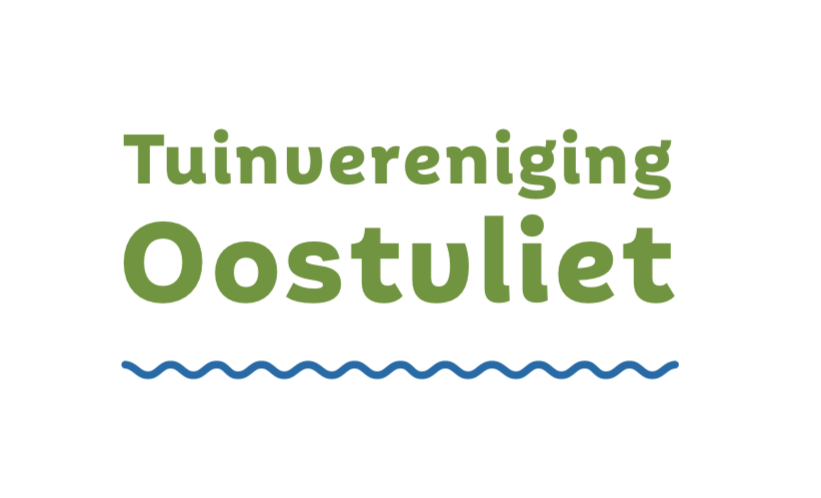 								Leiden, 2 augustus 2020Aan al onze leden over asbest-bagger-beschoeiingenDe baggerwerkzaamheden, waarop we al jaren wachten, gaan waarschijnlijk eind oktober beginnen. Eindelijk! Dat heeft voor de tuinen grenzend aan een sloot wel consequenties! Wij proberen u met deze brief inzicht te geven in wat ons daarbij allemaal te wachten staat.Een tekening/plattegrond van ons terrein, waarin staat aangegeven wat aan baggerwerk en beschoeiingen is geïnventariseerd door een gespecialiseerd bureau, kunt u vinden op onze website: www.oostvliet.eu/asbest-bagger-beschoeiingen . Maar wilt u nu vast al weten wat de plannen zijn per tuin: zie daarvoor de tabel die is bijgevoegd op de bladzijden 5 t/m 9 in deze brief, met daarin werkzaamheden aan de tuinen waarin zich asbest bevindt.Genoemde tekening/plattegrond is tegelijk met deze brief ook via de e-mail aan u toegezonden.Wat gaat de gemeente doen De sloten tussen en rond onze tuinen worden voor de ongeveer vijftien komende jaren op diepte gebracht volgens de voorschriften van het hoogheemraadschap. Vervolgens wordt álle asbest langs het water uitgegraven, verwijderd en afgevoerd. Het kan zijn dat dit asbest in de loop van de jaren ‘verweven’ is geraakt met opschot, bomen, struiken of planten. Het kan niet te voorkomen zijn dat het daar aanwezige groen in uw tuin schade ondervindt of zelfs verdwijnt. Het is uitdrukkelijk niet de bedoeling bomen te verwijderen waarvoor een kapvergunning vereist is, maar het kan in een enkel geval toch moeten.De gemeente geeft ook uitvoering aan haar beleid waar mogelijk oevers terug te brengen in hun oorspronkelijke staat. Dat zijn aflopende, glooiende natuurlijke oevers, zoals wij die op onze vereniging alweer op diverse plaatsen terug hebben. Waar daar te weinig ruimte voor is, omdat een tuinhuisje te dicht aan de waterkant staat, wordt ter bescherming over een iets langere lengte dan het huisje, een nieuwe beschermende beschoeiing aangebracht, die een levensduur van ongeveer dertig jaar heeft.Wanneer en wat doet de aannemerEind oktober zal een aannemer beginnen met het uitbaggeren van álle sloten. Het graven gebeurt vanaf het water en álle bagger zal over het water worden afgevoerd. Een deel naar elders, ter verwerking wegens vervuiling, het merendeel naar weilanden in de omgeving. Dus níet op onze tuinen. Soms zal de aannemer toegang tot de tuin nodig hebben voor het leggen van een stroomkabel of iets dergelijks. Ze komen niét met (zwaar) materieel de tuin op. Het kan zijn dat tijdens dit werk voortijdig een krakkemikkige bestaande, of slecht aangebrachte beschoeiing inzakt, afbreekt of er anderszins schade aan ontstaat. Begin januari begint de asbestsanering. Het uitgraven en verwijderen van asbest gebeurt ook vanaf het water en het wordt afgevoerd naar elders voor de verwerking. Het is nog niet bekend of per tuin meteen ook de natuurlijke oevers worden teruggebracht, of later, per sloot. Hierbij is het goed te realiseren dat de aflopende, glooiende oever één tot anderhalve meter van uw tuin in beslag neemt. Deze breedte is afhankelijk van het hoogteverschil tussen de tuin en het wateroppervlak. Indien ter plaatse een schutting staat, houten vlonders of tegels liggen, of een dierbare plant of struik staat, kunt u die beter tijdig verplaatsen. U kunt er ook voor kiezen niets te doen, de aannemer verwijdert dan aanwezige belemmeringen naar eigen inzicht wat noodzakelijk is voor de werkzaamheden binnen twee meter van de huidige slootkant. Indien daar een kasje of anderszins waardevols (geheel of gedeeltelijk) staat, kan dat onderwerp van gesprek zijn tijdens een eerste tafeltjesdag op zaterdag 29 augustus (lees verderop) en eventueel daarna een bezoek aan uw tuin voor een opname van de situatie. Er is misschien een oplossing voor.Het werk zal uiterlijk maart 2021 worden afgerond.Wat al u iets niet begrijptBinnenkort komt er in de kantine een informatiemap met tekeningen (en het bijbehorende concept-bestek) die iedereen kan inzien en die deze informatie verder zal verduidelijken. Leest u die vooral als u vragen heeft. Spreekt u ook gerust iemand van het bestuur aan. Maar vooral, maak gebruik van de zogenaamde tafeltjesdagen. De eerste daarvan is op zaterdag 29 augustus, waarvoor elk individueel lid zich kan inschrijven en nadere uitleg kan vragen aan een deskundige van de gemeente Leiden. Ook iemand van het bestuur is ter assistentie bij dit gesprek. Tijdens de hele periode van de werkzaamheden zal een paar keer zo’n zelfde tafeltjesdag worden georganiseerd om gerezen vragen of problemen te bespreken. Rechtstreeks afspraken maken met de aannemer is niet mogelijk.Wat is hier vervelend aanU kunt NIET weigeren dat asbest en asbest-bevattende beschoeiing, al dan niet verweven met plantaardig materiaal, wordt weggehaald.Indien het weghalen van de asbesthoudende beschoeiing gevaar oplevert voor uw bestaande tuinhuis, kas of schuur, wordt alleen op die plaats de oude beschoeiing vervangen door een nieuwe duurzame beschoeiing. Indien het weghalen van de asbesthoudende beschoeiing geen gevaar oplevert voor uw opstallen wordt op die plaatsen een natuurlijke oever aangelegd.U kunt WEL weigeren dat niet-asbesthoudende beschoeiing wordt aangepakt. Dat heeft gevolgen. De gemeente Leiden zal voor een dergelijke oude beschoeiing, nu en in de toekomst, geen verantwoordelijkheid accepteren.Houdt u er ook rekening mee dat de druk op de beschoeiing groter wordt doordat de sloot wordt uitgediept.Het is aannemelijk, maar niet zeker, dat de gemeente ergens in de toekomst, bij een vergunningplichtige verbouwing of vervanging van uw opstallen alsnog eist dat overal natuurlijke oevers moeten worden aangebracht. Die kosten zullen dan voor uw rekening zijn. Houdt u hiermee dus ook rekening bij uw keuze.Concluderend: indien u ervoor kiest dat een niet-asbesthoudende beschoeiing wordt weggehaald door de gemeente zijn er twee situaties.Ten eerste: indien het verwijderen van een niet-asbesthoudende beschoeiing wel een gevaar oplevert voor uw tuinhuis, kas of schuur, zal ter bescherming daarvan een nieuwe duurzame beschoeiing worden aangebracht. Ten tweede: indien het verwijderen van een niet-asbesthoudende beschoeiing géén gevaar oplevert voor uw opstallen zal op die plaatsen een natuurlijke over worden aangelegd.Wat als u iets niet of anders wiltLeest u deze en andere informatie nog eens door en laat het op u inwerken. Want ondanks dat u móet toestaan dat het asbest wordt verwijderd en ter plaatse de huidige situatie in de tuin sowieso verandert, kan er iets zijn dat om een andere oplossing vraagt. En wellicht ís er een andere oplossing. Alleen een gesprek op de tafeltjesdag kan daar antwoord op geven.Wat vindt het bestuurDe gemeente Leiden doet ons een genereus aanbod; u bent de komende dertig jaar van al het onderhoud aan een beschoeiing af. Uw tuin wordt vrij van het gevaarlijke asbest, de oevers worden in de oorspronkelijke staat terug gebracht en zo nodig krijgt u ter bescherming van uw tuinhuisje een nieuwe duurzame beschoeiing. Prachtig. Duurzaam. Vergeet u niet om u in te schrijven (het liefst zo vroegtijdig mogelijk in verband met de voorbereiding van die dag) voor de tafeltjesdag op 29 augustus. Een inschrijfformulier hangt in de kantine.Voor vragen kunt u terecht bij de bestuursleden. Wij raden u aan om dan eerst een e-mail met die vraag (of vragen) te sturen naar tuinverenigingoostvliet@gmail.com ; dan neemt het bestuur contact met u op.Het bestuur van tuinvereniging Oostvliet,Juun Arens, John Gerse, Eduard Groen, Berry JansenToelichting op de tabel in de bijlage:Tabel Asbesthoudende beschoeiingen 20-08-01 Zie hierna de blz. 5 t/m 9 in deze brief.In de tabel zijn alleen de werkzaamheden opgenomen van tuinen waarin zich asbesthoudende beschoeiingen bevinden:verwijderen A-B betekent: verwijderen asbesthoudende beschoeiingvervangen B betekent: vervangende beschoeiing aanbrengen.Deze werkzaamheden kunnen worden besproken tijdens de ‘tafeltjesdagen’. De eerste gelegenheid daarvoor is op zaterdag 29 augustus 2020.Aangeboden en gewenste werkzaamheden aan beschoeiingen in andere tuinen (waarin geen asbest aanwezig is) kunnen door de leden van die tuinen óók worden besproken tijdens de ‘tafeltjesdagen’.N.B. de gegevens van de tuinen 108 en 111 zijn slecht leesbaar op de tekening/plattegrond. De gegevens voor die tuinen worden nog nagezocht. Daarom staat er voor deze tuinen vooralsnog een vraagteken in de tabel.Tabel Asbesthoudende beschoeiingen | 2020-08-01Gemaakt door Eduard Groen, tuinvereniging Oostvliet, op basis van Bestek Antea groep 2020-06-02Leiden, 2 augustus 2020  TuinAsbestBeschoeiingBlz. in bestek | bijzonderheden0JaVerwijderen A-BVervangen BBetreft parkeerplaats en clubhuisBlz. 33-37  | bomen langs slootBlz. 38-431-2-3JaVerwijderen A-BNatuurlijke oeverBlz. 33-37 | Blz. 38-434-5-6-7-8JaVerwijderen A-B Vervangen BBlz. 31-33 | bomen langs slootBlz. 38-439Ja Verwijderen A-BVervangen BBlz. 33-37  | Blz. 38-4310-11JaVerwijderenNatuurlijke oeverBlz. 33-37 | boom langs slootBlz. 38-4312JaVerwijderen A-BVervangen BBlz. 33-37 | bomen langs slootBlz. 38-4313JaVerwijderenNatuurlijke oeverBlz. 33-37 | Blz. 38-4314-15JaVerwijderen A-BNatuurlijke oeverBlz. 33-37 | Blz. 38-4316JaVerwijderen A-BNatuurlijke oeverBlz. 33-37 | Blz. 38-4317-18-19-20Ja Verwijderen A-BNatuurlijke oeverBlz. 31-33 | Blz. 38-4321-22-23-TuinAsbestBeschoeiingBlz. in bestek | bijzonderheden24-25-26-27-28-29-30JaVerwijderen A-BNatuurlijke oeverBlz. 31-33 | boom langs slootBlz. 38-4331JaVerwijderenNatuurlijke oeverBlz. 33-37 | Blz. 38-4332JaVerwijderen A-BNatuurlijke oeverBlz. 31-33 | boom langs slootBlz. 38-4333-34-35-36-37-38-39-40-41-42-43-44-45-46-47JaVerwijderen A-BVervangen BBlz. 31-33 | bomen langs slootBlz. 38-4348-49-50JaVerwijderen A-BNatuurlijke oeverBlz. 31-33 | Blz. 38-4351-52-53-54-55JaVerwijderen A-BNatuurlijke oeverBlz. 33-37 | bomen langs slootBlz. 38-43TuinAsbestBeschoeiingBlz. in bestek | bijzonderheden56-57JaVerwijderen A-BNatuurlijke oeverBlz. 33-37 | bomen langs slootBlz. 38-435859JaVerwijderen A-BNatuurlijke oeverBlz. 33-37 | boom langs slootBlz. 38-4360JaVerwijderen A-BNatuurlijke oever61-62JaVerwijderen A-BNatuurlijke oeverBlz. 31-33 | Blz. 38-4363-64JaVerwijderen A-BNatuurlijke oeverBlz. 31-33 | Blz. 38-4365-66JaVerwijderen A-BNatuurlijke oeverBlz. 31-33 | Blz. 38-4367JaVerwijderen A-BVervangen BBlz. 31-33 | bomen langs slootBlz. 38-436869JaVerwijderen A-BVervangen BBlz. 33-37  | bomen langs slootBlz. 38-4370-71-72-73JaVerwijderen A-BVervangen BBlz. 33-37  | Blz. 38-4374-75-76JaVerwijderen A-BVervangen BBlz. 33-37  | Blz. 38-4377-78JaVerwijderen A-BVervangen BBlz. 33-37  | Blz. 38-4379JaNatuurlijke oever80-81-TuinAsbestBeschoeiingBlz. in bestek | bijzonderheden82-83JaVerwijderen A-BNatuurlijke oeverBlz. 33-37  | Blz. 38-4384-85JaVerwijderen A-BVervangen BBlz. 33-37  | Blz. 38-4386-87JaVerwijderen A-BNatuurlijke oeverBlz. 33-37  | Blz. 38-4388-89-90-91-92-93-Grote boom over de sloot gewaaid94-95-96-97-98-99-100-101-102-103-104-105-106-107-108?Nog nazoeken.Legenda kaart over tuin geplaatst109-110-111?Nog nazoeken.Legenda kaart over tuin geplaatst112-113-114JaVerwijderen A-BNatuurlijke oeverBlz. 31-33 | Blz. 38-43115-116-TuinAsbestBeschoeiingBlz. in bestek | bijzonderheden117JaVerwijderen A-BNatuurlijke oeverBlz. 31-33 | Blz. 38-43118-119JaVerwijderen A-BNatuurlijke oeverBlz. 33-37  | Blz. 38-43120JaVerwijderen A-BVervangen BBlz. 31-33 | Blz. 38-43121-122-123JaVerwijderen A-BNatuurlijke oeverBlz. 31-33 | Blz. 38-43124-125-126-EAJG